A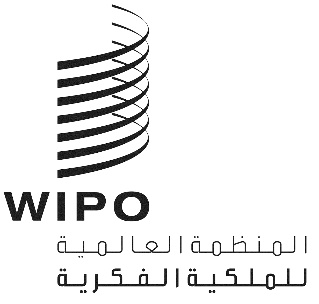 A/59/INF/1الأصل: بالإنكليزيةالتاريخ: 20 مارس 2019جمعيات الدول الأعضاء في الويبوسلسلة الاجتماعات التاسعة والخمسونجنيف، من 30 سبتمبر إلى 9 أكتوبر 2019معلومات عامةمذكرة من الأمانةتتناول هذه الوثيقة دورات الجمعيات وسائر الهيئات الرئاسية العشرين التالية للدول الأعضاء في الويبو والاتحادات التالية التي تديرها الويبو، والتي ستنعقد في دورات عادية في الفترة من 30 سبتمبر إلى 9 أكتوبر 2019:(1)	الجمعية العامة للويبو، الدورة الحادية والخمسون، (العادية 24)(2)	ومؤتمر الويبو، الدورة الأربعون (العادية 24)(3)	ولجنة الويبو للتنسيق، الدورة السادسة والسبعون (العادية 50)(4)	وجمعية اتحاد باريس، الدورة الرابعة والخمسون (العادية 24)(5)	واللجنة التنفيذية لاتحاد باريس، الدورة التاسعة والخمسون (العادية 55)(6)	وجمعية اتحاد برن، الدورة الثامنة والأربعون (العادية 24)(7)	واللجنة التنفيذية لاتحاد برن، الدورة الخامسة والستون (العادية 50)(8)	وجمعية اتحاد مدريد، الدورة الثالثة والخمسون (العادية 23)(9)	وجمعية اتحاد لاهاي، الدورة التاسعة والثلاثون (العادية 22)(10)	وجمعية اتحاد نيس، الدورة التاسعة والثلاثون (العادية 24)(11)	وجمعية اتحاد لشبونة، الدورة السادسة والثلاثون (العادية 23)(12)	وجمعية اتحاد لوكارنو، الدورة التاسعة والثلاثون (العادية 23)(13)	وجمعية اتحاد التصنيف الدولي للبراءات، الدورة الأربعون (العادية 22)(14)	وجمعية اتحاد معاهدة التعاون بشأن البراءات، الدورة الحادية والخمسون (العادية 22)(15)	وجمعية اتحاد بودابست، الدورة السادسة والثلاثون (العادية 20)(16)	وجمعية اتحاد فيينا، الدورة الثانية والثلاثون (العادية 20)(17)	وجمعية معاهدة الويبو بشأن حق المؤلف، الدورة التاسعة عشرة (العادية 9)(18)	وجمعية معاهدة الويبو بشأن الأداء والتسجيل الصوتي، الدورة التاسعة عشرة (العادية 9)(19)	وجمعية معاهدة قانون البراءات، الدورة الثامنة عشرة (العادية 8)(20)	وجمعية معاهدة سنغافورة بشأن قانون العلامات، الدورة الثانية عشرة (العادية 6)(21)	وجمعية معاهدة مراكش [معاهدة مراكش لتيسير النفاذ إلى المصنفات المنشورة لفائدة الأشخاص المكفوفين أو معاقي البصر أو ذوي إعاقات أخرى في قراءة المطبوعات، الدورة الرابعة (العادية 4)الأعضاءوأعضاء كل جمعية وهيئة رئاسية معنية من الجمعيات وسائر الهيئات الرئاسية العشرين للدول الأعضاء هي كما يلي:(1)	الجمعية العامة للويبو: أفغانستان، ألبانيا، ‏الجزائر، ‏أندورا، ‏أنغولا، ‏أنتيغوا وبربودا، ‏الأرجنتين، ‏أرمينيا، ‏أستراليا، اسواتيني، ‏النمسا، ‏أذربيجان، ‏جزر البهاما، ‏البحرين، ‏بنغلاديش، ‏بربادوس، ‏بيلاروس، ‏بلجيكا، ‏بليز، ‏بنن، ‏بوتان، ‏بوليفيا (دولة - المتعددة القوميات)، ‏البوسنة والهرسك، ‏بوتسوانا، ‏البرازيل، ‏بروني دار السلام، ‏بلغاريا، ‏بوركينا فاسو، ‏بوروندي، ‏كابو فيردي، ‏كمبوديا، ‏الكاميرون، ‏كندا، ‏جمهورية أفريقيا الوسطى، ‏تشاد، ‏شيلي، ‏الصين، ‏كولومبيا، ‏جزر القمر، ‏الكونغو، ‏جزر كوك، كوستاريكا، ‏كوت ديفوار، ‏كرواتيا، ‏كوبا، ‏قبرص، ‏الجمهورية التشيكية، ‏جمهورية كوريا الشعبية الديمقراطية، ‏جمهورية الكونغو الديمقراطية، ‏الدانمرك، ‏جيبوتي، ‏دومينيكا، ‏الجمهورية الدومينيكية، ‏إكوادور، ‏مصر، ‏السلفادور، ‏غينيا الاستوائية، ‏إستونيا، ‏فيجي، ‏فنلندا، ‏فرنسا، ‏غابون، ‏غامبيا، ‏جورجيا، ‏ألمانيا، ‏غانا، ‏اليونان، ‏غرينادا، ‏غواتيمالا، ‏غينيا، ‏غينيا - بيساو، ‏غيانا، ‏هايتي، ‏الكرسي الرسولي، ‏هندوراس، ‏هنغاريا، ‏إيسلندا، ‏الهند، ‏إندونيسيا، ‏إيران (جمهورية - الإسلامية)، ‏العراق، ‏إيرلندا، ‏إسرائيل، ‏إيطاليا، ‏جامايكا، ‏اليابان، ‏الأردن، ‏كازاخستان، ‏كينيا، كيريباتي، ‏الكويت، ‏قيرغيزستان، ‏جمهورية لاو الديمقراطية الشعبية، ‏لاتفيا، ‏لبنان، ‏ليسوتو، ‏ليبريا، ‏ليبيا، ‏ليختنشتاين، ‏ليتوانيا، ‏لكسمبرغ، ‏مدغشقر، ‏ملاوي، ‏ماليزيا، ‏مالي، ‏مالطة، ‏موريتانيا، ‏موريشيوس، ‏المكسيك، ‏موناكو، ‏منغوليا، ‏الجبل الأسود، ‏المغرب، ‏موزامبيق، ‏ناميبيا، ‏نيبال، ‏هولندا، ‏نيوزيلندا، ‏نيكاراغوا، ‏النيجر، ‏نيجيريا، نيوي، مقدونيا الشمالية، ‏النرويج، ‏عمان، ‏باكستان، ‏بنما، ‏بابوا غينيا الجديدة، ‏باراغواي، ‏بيرو، ‏الفلبين، ‏بولندا، ‏البرتغال، ‏قطر، ‏جمهورية كوريا، ‏جمهورية مولدوفا، ‏رومانيا، ‏الاتحاد الروسي، ‏رواندا، ‏سانت كيتس ونيفس، ‏سانت لوسيا، ‏سانت فنسنت وجزر غرينادين، ‏ساموا، ‏سان مارينو، ‏سان تومي وبرينسيبي، ‏المملكة العربية السعودية، ‏السنغال، ‏صربيا، ‏سيشيل، ‏سيراليون، ‏سنغافورة، ‏سلوفاكيا، ‏سلوفينيا، ‏جنوب أفريقيا، ‏إسبانيا، ‏سري لانكا، ‏السودان، ‏سورينام، ‏السويد، ‏سويسرا، ‏الجمهورية العربية السورية، ‏طاجيكستان، ‏تايلند، ‏توغو، ‏تونغا، ‏ترينيداد وتوباغو، ‏تونس، ‏تركيا، ‏تركمانستان، توفالو، ‏أوغندا، ‏أوكرانيا، ‏الإمارات العربية المتحدة، ‏المملكة المتحدة، ‏جمهورية تنزانيا المتحدة، ‏الولايات المتحدة الأمريكية، ‏أوروغواي، ‏أوزبكستان، ‏فانواتو، ‏فنزويلا (جمهورية - البوليفارية)، ‏فييت نام، ‏اليمن، ‏زامبيا، ‏زمبابوي (184).(2)	مؤتمر الويبو: بالإضافة إلى الدول الأعضاء في الجمعية العامة للويبو الواردة قائمتها أعلاه: ‏إريتريا، ‏إثيوبيا، ‏‏ملديف، جزر مارشال، ‏ميانمار، ‏‏الصومال، تيمور-ليشتي (184 + 7 = 191).(3)	لجنة الويبو للتنسيق: ‏الجزائر، ‏أنغولا، ‏الأرجنتين، أرمينيا، ‏أستراليا، ‏النمسا، ‏بنغلاديش،‏بلجيكا، ‏البرازيل، ‏بوركينا فاصو، ‏الكاميرون، ‏كندا، تشاد، شيلي، ‏الصين، ‏كولومبيا، ‏الكونغو، ‏كوستاريكا، ‏كوت ديفوار، كوبا، ‏جمهورية كوريا الديمقراطية الشعبية ، ‏الدانمرك، جيبوتي، ‏الجمهورية الدومينيكية، ‏إكوادور، مصر، ‏السلفادور، إيريتريا (خاص)، ‏إثيوبيا (خاص)، ‏فنلندا، ‏فرنسا، ‏غابون، ‏جورجيا، ألمانيا، ‏غواتيمالا، ‏هنغاريا، ‏إيسلندا، ‏الهند، ‏إندونيسيا، ‏إيران (جمهورية - الإسلامية)، العراق، ‏إيرلندا، ‏إيطاليا، ‏اليابان، كازاخستان، الكويت، قيرغيزستان، ليتوانيا، ‏لكسمبرغ، ‏ماليزيا، ‏المكسيك، المغرب، موزامبيق، ‏هولندا، ‏نيوزيلندا، ‏نيجيريا، ‏النرويج، ‏عُمان، بنما، ‏باراغواي، ‏بولندا، ‏البرتغال، ‏جمهورية كوريا، جمهورية مولدوفا، ‏رومانيا، ‏الاتحاد الروسي، ‏السنغال، ‏سنغافورة، ‏جنوب أفريقيا، ‏إسبانيا، ‏سري لانكا، ‏السويد، ‏سويسرا (بحكم المنصب)، ‏تايلند، توغو، ‏تركيا، ‏أوغندا، الإمارات العربية المتحدة، ‏المملكة المتحدة، ‏الولايات المتحدة الأمريكية، أوروغواي، فنزويلا (جمهورية - البوليفارية)، ‏فييت نام، (83).(4)	جمعية اتحاد باريس: أفغانستان، ألبانيا، ‏الجزائر، ‏أندورا، ‏أنغولا، ‏أنتيغوا وبربودا، ‏الأرجنتين، ‏أرمينيا، ‏أستراليا، ‏النمسا، ‏أذربيجان، ‏جزر البهاما، ‏البحرين، ‏بنغلاديش، ‏بربادوس، ‏بيلاروس، ‏بلجيكا، ‏بليز، ‏بنن، ‏بوتان، ‏بوليفيا (دولة - المتعددة القوميات)، ‏البوسنة والهرسك، ‏بوتسوانا، ‏البرازيل، ‏بروني دار السلام، ‏بلغاريا، ‏بوركينا فاسو، ‏بوروندي، ‏كمبوديا، ‏الكاميرون، ‏كندا، ‏جمهورية أفريقيا الوسطى، ‏تشاد، ‏شيلي، ‏الصين، ‏كولومبيا، ‏جزر القمر، ‏الكونغو، ‏كوستاريكا، ‏كوت ديفوار، ‏كرواتيا، ‏كوبا، ‏قبرص، ‏الجمهورية التشيكية، ‏جمهورية كوريا الشعبية الديمقراطية، ‏جمهورية الكونغو الديمقراطية، ‏الدانمرك، ‏جيبوتي، ‏دومينيكا، ‏إكوادور، ‏مصر، ‏السلفادور، ‏غينيا الاستوائية، ‏إستونيا، اسواتيني، ‏فنلندا، ‏فرنسا، ‏غابون، ‏غامبيا، ‏جورجيا، ‏ألمانيا، ‏غانا، ‏اليونان، ‏غرينادا، ‏غواتيمالا، ‏غينيا، ‏غينيا - بيساو، ‏غيانا، ‏هايتي، ‏الكرسي الرسولي، ‏هندوراس، ‏هنغاريا، ‏إيسلندا، ‏الهند، ‏إندونيسيا، ‏إيران (جمهورية - الإسلامية)، ‏العراق، ‏إيرلندا، ‏إسرائيل، ‏إيطاليا، ‏جامايكا، ‏اليابان، ‏الأردن، ‏كازاخستان، ‏كينيا، ‏الكويت،‏قيرغيزستان، ‏جمهورية لاو الديمقراطية الشعبية، ‏لاتفيا، ‏لبنان، ‏ليسوتو، ‏ليبريا، ‏ليبيا، ‏ليختنشتاين، ‏ليتوانيا، ‏لكسمبرغ، ‏مدغشقر، ‏ملاوي، ‏ماليزيا، ‏مالي، ‏مالطة، ‏موريتانيا، ‏موريشيوس، ‏المكسيك، ‏موناكو، ‏منغوليا، ‏الجبل الأسود، ‏المغرب، ‏موزامبيق، ‏ناميبيا، ‏نيبال، ‏هولندا، ‏نيوزيلندا، ‏نيكاراغوا، ‏النيجر، مقدونيا الشمالية، ‏النرويج، ‏عمان، ‏باكستان، ‏بنما، ‏بابوا غينيا الجديدة، ‏باراغواي، ‏بيرو، ‏الفلبين، ‏بولندا، ‏البرتغال، ‏قطر، ‏جمهورية كوريا، ‏جمهورية مولدوفا، ‏رومانيا، ‏الاتحاد الروسي، ‏رواندا، ‏سانت كيتس ونيفس، ‏سانت لوسيا، ‏سانت فنسنت وجزر غرينادين، ‏ساموا، ‏سان مارينو، ‏سان تومي وبرينسيبي، ‏المملكة العربية السعودية، ‏السنغال، ‏صربيا، ‏سيشيل، ‏سيراليون، ‏سنغافورة، ‏سلوفاكيا، ‏سلوفينيا، ‏جنوب أفريقيا، ‏إسبانيا، ‏سري لانكا، ‏السودان، ‏سورينام، ‏السويد، ‏سويسرا، ‏الجمهورية العربية السورية، ‏طاجيكستان، ‏تايلند، ‏توغو، ‏تونغا، ‏ترينيداد وتوباغو، ‏تونس، ‏تركيا، ‏تركمانستان، ‏أوغندا، ‏أوكرانيا، ‏الإمارات العربية المتحدة، ‏المملكة المتحدة، ‏جمهورية تنزانيا المتحدة، ‏الولايات المتحدة الأمريكية، ‏أوروغواي، ‏أوزبكستان، فنزويلا (جمهورية - البوليفارية)، ‏فييت نام، ‏اليمن، ‏زامبيا، ‏زمبابوي (175).(5)	اللجنة التنفيذية لاتحاد باريس: الجزائر، أنغولا، أرمينيا، أستراليا، النمسا، بلجيكا، البرازيل، كندا، تشاد، شيلي، الصين، كوستاريكا، الدانمرك، جيبوتي، مصر، السلفادور، فرنسا، جورجيا، ألمانيا، إيران (جمهورية - الإسلامية)، العراق، كازاخستان، الكويت، ليتوانيا، لكسمبرغ، ماليزيا، هولندا، نيوزيلندا، النرويج، بولندا، البرتغال، السنغال، جنوب إفريقيا، إسبانيا، سويسرا (بحكم المنصب)، تايلند، توغو، تركيا، أوغندا، المملكة المتحدة، أوروغواي، فنزويلا (جمهورية – البوليفارية) (42).(6)	جمعية اتحاد برن: أفغانستان، ألبانيا، ‏الجزائر، ‏أندورا، ‏أنتيغوا وبربودا، ‏الأرجنتين، ‏أرمينيا، ‏أستراليا، اسواتيني، ‏النمسا، ‏أذربيجان، ‏جزر البهاما، ‏البحرين، ‏بنغلاديش، ‏بربادوس، ‏بيلاروس، ‏بلجيكا، ‏بليز، ‏بنن، ‏بوتان، ‏بوليفيا (دولة - المتعددة القوميات)، ‏البوسنة والهرسك، ‏بوتسوانا، ‏البرازيل، ‏بروني دار السلام، ‏بلغاريا، ‏بوركينا فاسو، بوروندي، ‏الكاميرون، ‏كندا، ‏كاب فيردي، ‏جمهورية أفريقيا الوسطى، ‏تشاد، ‏شيلي، ‏الصين، ‏كولومبيا، ‏جزر القمر، ‏الكونغو، جزر كوك، ‏كوستاريكا، ‏كوت ديفوار، ‏كرواتيا، ‏كوبا، ‏قبرص، ‏الجمهورية التشيكية، ‏جمهورية كوريا الشعبية الديمقراطية، ‏جمهورية الكونغو الديمقراطية، ‏الدانمرك، ‏جيبوتي، ‏دومينيكا، ‏الجمهورية الدومينيكية، ‏إكوادور، ‏مصر، ‏السلفادور، ‏غينيا الاستوائية، ‏إستونيا، ‏فيجي، ‏فنلندا، ‏فرنسا، ‏غابون، ‏غامبيا، ‏جورجيا، ‏ألمانيا، ‏غانا، ‏اليونان، ‏غرينادا، ‏غواتيمالا، ‏غينيا، ‏غينيا - بيساو، ‏غيانا، ‏هايتي، ‏الكرسي الرسولي، ‏هندوراس، ‏هنغاريا، ‏إيسلندا، ‏الهند، ‏إندونيسيا، ‏إيرلندا، ‏إسرائيل، ‏إيطاليا، ‏جامايكا، ‏اليابان، ‏الأردن، ‏كازاخستان، ‏كينيا، كيريباتي، ‏الكويت، ‏قيرغيزستان، ‏جمهورية لاو الديمقراطية الشعبية، ‏لاتفيا، ‏ليسوتو، ‏ليبريا، ‏ليبيا، ‏ليختنشتاين، ‏ليتوانيا، ‏لكسمبرغ، ‏ملاوي، ‏ماليزيا، ‏مالي، ‏مالطة، ‏موريتانيا، ‏موريشيوس، ‏المكسيك، ولايات ميكرونيزيا الموحدة، ‏موناكو، ‏منغوليا، ‏الجبل الأسود، ‏المغرب، ‏موزامبيق، ‏ناميبيا، ‏نيبال، ‏هولندا، نيوزيلندا، ‏نيكاراغوا، ‏النيجر، ‏نيجيريا، نيوي، مقدونيا الشمالية، ‏النرويج، ‏عُمان، ‏باكستان، ‏بنما، ‏باراغواي، ‏بيرو، ‏الفلبين، ‏بولندا، ‏البرتغال، ‏قطر، ‏جمهورية كوريا، ‏جمهورية مولدوفا، ‏رومانيا، ‏الاتحاد الروسي، ‏رواندا، ‏سانت كيتس ونيفس، ‏سانت لوسيا، ‏سانت فنسنت وجزر غرينادين، ‏ساموا، ساو تومي وبرينسيبي، ‏المملكة العربية السعودية، ‏السنغال، ‏صربيا، ‏سنغافورة، ‏سلوفاكيا، ‏سلوفينيا، ‏جنوب أفريقيا، ‏إسبانيا، ‏سري لانكا، ‏السودان، ‏سورينام، ‏السويد، ‏سويسرا، ‏الجمهورية العربية السورية، ‏طاجيكستان، ‏تايلند، ‏توغو، ‏تونغا، ‏ترينيداد وتوباغو، ‏تونس، ‏تركيا، تركمانستان، توفالو، ‏أوكرانيا، ‏الإمارات العربية المتحدة، ‏المملكة المتحدة، ‏جمهورية تنزانيا المتحدة، ‏الولايات المتحدة الأمريكية، ‏أوروغواي، ‏أوزبكستان، ‏فانواتو، فنزويلا (جمهورية - البوليفارية)، ‏فييت نام، ‏اليمن، ‏زامبيا، ‏زمبابوي (174).(7)	اللجنة التنفيذية لاتحاد برن:الأرجنتين، بنغلاديش، بوركينا فاصو، الكاميرون، كولومبيا، الكونغو، كوت ديفوار، كوبا، جمهورية كوريا الديمقراطية الشعبية، الجمهورية الدومينيكية، إكوادور، فنلندا، غابون، غواتيمالا، هنغاريا، إيسلندا، الهند، إندونيسيا، إيرلندا، إيطاليا، اليابان، قيرغيزستان، المكسيك، المغرب، موزامبيق، نيجيريا، عُمان، بنما، باراغواي، جمهورية كوريا، جمهورية مولدوفا، رومانيا، الاتحاد الروسي، سنغافورة، سريلانكا، السويد، سويسرا (بحكم المنصب)، الإمارات العربية المتحدة، الولايات المتحدة الأمريكية، فييت نام (40).(8)	جمعية اتحاد مدريد: المنظمة الأفريقية للملكية الفكرية (OAPI)، أفغانستان، ‏ألبانيا، ‏الجزائر، ‏أنتيغوا وبربودا، ‏أرمينيا، ‏أستراليا، ‏النمسا، ‏أذربيجان، ‏البحرين، ‏بيلاروس، ‏بلجيكا، ‏بوتان، ‏البوسنة والهرسك، ‏بوتسوانا، بروني دار السلام، ‏بلغاريا، ‏كمبوديا، ‏الصين، ‏كولومبيا، ‏كرواتيا، ‏كوبا، ‏قبرص، ‏الجمهورية التشيكية، ‏جمهورية كوريا الشعبية الديمقراطية، ‏الدانمرك، ‏مصر، ‏إستونيا، اسواتيني، الاتحاد الأوروبي، ‏فنلندا، ‏فرنسا، غامبيا، ‏جورجيا، ‏ألمانيا، ‏غانا، ‏اليونان، ‏هنغاريا، ‏إيسلندا، ‏الهند، إندونيسيا، ‏إيران (جمهورية - الإسلامية)، ‏إيرلندا، ‏إسرائيل، ‏إيطاليا، ‏اليابان، ‏كازاخستان، ‏كينيا، ‏قيرغيزستان، جمهورية لاو الديمقراطية الشعبية، ‏لاتفيا، ‏ليسوتو، ‏ليبريا، ‏ليختنشتاين، ‏ليتوانيا، ‏لكسمبرغ، ‏مدغشقر، ملاوي، ‏المكسيك، ‏موناكو، ‏منغوليا، ‏الجبل الأسود، ‏المغرب، ‏موزامبيق، ‏ناميبيا، ‏هولندا، ‏نيوزيلندا، ‏مقدونيا الشمالية، النرويج، ‏عمان، ‏الفلبين، ‏بولندا، ‏البرتغال، ‏جمهورية كوريا، ‏جمهورية مولدوفا، ‏رومانيا، ‏الاتحاد الروسي، ‏رواندا، ساموا، سان مارينو، ‏سان تومي وبرينسيبي، ‏صربيا، ‏سيراليون، ‏سنغافورة، ‏سلوفاكيا، ‏سلوفينيا، ‏إسبانيا، ‏السودان، ‏السويد، ‏سويسرا، ‏الجمهورية العربية السورية، ‏طاجيكستان، تايلند، ‏تونس، ‏تركيا، ‏تركمانستان، ‏أوكرانيا، ‏المملكة المتحدة، ‏الولايات المتحدة الأمريكية، ‏أوزبكستان، ‏فييت نام، ‏زامبيا، ‏زمبابوي (103).(9)	جمعية اتحاد لاهاي: المنظمة الأفريقية للملكية الفكرية (OAPI)، ‏ألبانيا، ‏أرمينيا، ‏أذربيجان، ‏بلجيكا، ‏بليز، ‏بنن، ‏البوسنة والهرسك، ‏بوتسوانا، ‏بروني دار السلام، ‏بلغاريا، كمبوديا، ‏كندا، كوت ديفوار، ‏كرواتيا، ‏جمهورية كوريا الشعبية الديمقراطية، ‏الدانمرك، ‏مصر، ‏إستونيا، الاتحاد الأوروبي، ‏فنلندا، ‏فرنسا، ‏غابون، ‏جورجيا، ‏ألمانيا، ‏غانا، ‏اليونان، ‏هنغاريا، ‏إيسلندا، ‏إيطاليا، ‏اليابان، ‏قيرغيزستان، ‏لاتفيا، ‏ليختنشتاين، ‏ليتوانيا، ‏لكسمبرغ، ‏مالي، ‏موناكو، ‏منغوليا، ‏الجبل الأسود، ‏المغرب، ‏ناميبيا، ‏هولندا، ‏النيجر، مقدونيا الشمالية، ‏النرويج، ‏عمان، ‏بولندا، ‏جمهورية كوريا، ‏جمهورية مولدوفا، ‏رومانيا، الاتحاد الروسي، ‏رواندا، سان مارينو، ‏ساو تومي وبرينسيبي، ‏السنغال، ‏صربيا، ‏سنغافورة، ‏سلوفينيا، ‏إسبانيا، ‏سورينام، ‏سويسرا، ‏الجمهورية العربية السورية، ‏طاجيكستان، ‏تونس، ‏تركيا، تركمانستان، ‏أوكرانيا، المملكة المتحدة، ‏الولايات المتحدة الأمريكية (70).(10)	جمعية اتحاد نيس: ألبانيا، ‏الجزائر، ‏الأرجنتين، ‏أرمينيا، ‏أستراليا، ‏النمسا، ‏أذربيجان، ‏البحرين، ‏بربادوس، ‏بيلاروس، ‏بلجيكا، ‏بنن، ‏البوسنة والهرسك، ‏بلغاريا، ‏الصين، ‏كرواتيا، ‏كوبا، ‏الجمهورية التشيكية، ‏جمهورية كوريا الشعبية الديمقراطية، ‏الدانمرك، ‏دومينيكا، ‏مصر، ‏إستونيا، ‏فنلندا، ‏فرنسا، ‏جورجيا، ‏ألمانيا، ‏اليونان، ‏غينيا، ‏هنغاريا، ‏إيسلندا، ‏إيرلندا، إيران (جمهورية – الإسلامية)، ‏إسرائيل، ‏إيطاليا، ‏جامايكا، ‏اليابان، ‏الأردن، ‏كازاخستان، ‏قيرغيزستان، ‏لاتفيا، ‏ليختنشتاين، ‏ليتوانيا، ‏لكسمبرغ، ‏ملاوي، ‏ماليزيا، ‏المكسيك، ‏موناكو، ‏منغوليا، ‏الجبل الأسود، ‏المغرب، ‏موزامبيق، ‏هولندا، ‏نيوزيلندا، مقدونيا الشمالية، ‏النرويج، ‏بولندا، ‏البرتغال، ‏جمهورية كوريا، ‏جمهورية مولدوفا، ‏رومانيا، ‏الاتحاد الروسي، ‏سانت كيتس ونيفس، ‏سانت لوسيا، ‏صربيا، ‏سنغافورة، ‏سلوفاكيا، ‏سلوفينيا، ‏إسبانيا، ‏سورينام، ‏السويد، ‏سويسرا، ‏الجمهورية العربية السورية، ‏طاجيكستان، ‏‏ترينيداد وتوباغو، ‏تركيا، ‏تركمانستان، ‏أوكرانيا، ‏المملكة المتحدة، ‏جمهورية تنزانيا المتحدة، ‏الولايات المتحدة الأمريكية، ‏أوروغواي، ‏أوزبكستان (83).(11)	جمعية اتحاد لشبونة: ألبانيا (اعتباراً من 8 مايو 2019)، الجزائر، ‏البوسنة والهرسك، ‏بلغاريا، ‏بوركينا فاسو، ‏الكونغو، ‏كوستاريكا، ‏كوبا، ‏الجمهورية التشيكية، ‏جمهورية كوريا الشعبية الديمقراطية، ‏فرنسا، ‏غابون، ‏جورجيا، ‏هنغاريا، ‏إيران (جمهورية - الإسلامية)، ‏إسرائيل، ‏إيطاليا، ‏المكسيك، ‏الجبل الأسود، ‏نيكاراغوا، ‏مقدونيا الشمالية، بيرو، ‏البرتغال، ‏جمهورية مولدوفا، ‏صربيا، ‏سلوفاكيا، ‏توغو، ‏تونس (28).(12)	جمعية اتحاد لوكارنو: ألبانيا، الأرجنتين، ‏أرمينيا، ‏النمسا، ‏أذربيجان، ‏بيلاروس، ‏بلجيكا، ‏البوسنة والهرسك، ‏بلغاريا، ‏الصين، ‏كرواتيا، ‏كوبا، ‏الجمهورية التشيكية، ‏جمهورية كوريا الشعبية الديمقراطية، ‏الدانمرك، ‏إستونيا، ‏فنلندا، ‏فرنسا، ‏ألمانيا، ‏اليونان، ‏غينيا، ‏هنغاريا، ‏إيسلندا، ‏إيرلندا، إيران (جمهورية – الإسلامية)، ‏إيطاليا، ‏اليابان، ‏كازاخستان، ‏قيرغيزستان، ‏لاتفيا، ‏ملاوي، ‏المكسيك، ‏منغوليا، ‏الجبل الأسود، ‏هولندا، مقدونيا الشمالية، ‏النرويج، ‏بولندا، ‏جمهورية كوريا، ‏جمهورية مولدوفا، ‏رومانيا، ‏الاتحاد الروسي، ‏صربيا، ‏سلوفاكيا، ‏سلوفينيا، ‏إسبانيا، ‏السويد، ‏سويسرا، ‏طاجيكستان، ‏‏ترينيداد وتوباغو، ‏تركيا، ‏تركمانستان، ‏أوكرانيا، ‏المملكة المتحدة، ‏أوروغواي، ‏أوزبكستان (56).(13)	جمعية اتحاد التصنيف الدولي للبراءات: ألبانيا، ‏الأرجنتين، ‏أرمينيا، ‏أستراليا، ‏النمسا، ‏أذربيجان، ‏بيلاروس، ‏بلجيكا، ‏البوسنة والهرسك، ‏البرازيل، ‏بلغاريا، ‏كندا، ‏الصين، ‏كرواتيا، ‏كوبا، ‏الجمهورية التشيكية، ‏جمهورية كوريا الشعبية الديمقراطية، ‏الدانمرك، ‏مصر، ‏إستونيا، ‏فنلندا، ‏فرنسا، ‏ألمانيا، ‏اليونان، ‏غينيا، ‏إيرلندا، ‏إسرائيل، ‏إيطاليا، ‏اليابان، ‏كازاخستان، ‏قيرغيزستان، ‏لكسمبرغ، ‏ملاوي، ‏المكسيك، ‏موناكو، ‏منغوليا، ‏الجبل الأسود، ‏هولندا، مقدونيا الشمالية، ‏النرويج، ‏بولندا، ‏البرتغال، ‏جمهورية كوريا، ‏جمهورية مولدوفا، ‏رومانيا، ‏الاتحاد الروسي، ‏صربيا، ‏سلوفاكيا، ‏سلوفينيا، ‏إسبانيا، ‏سورينام، ‏السويد، ‏سويسرا، ‏طاجيكستان، ‏‏ترينيداد وتوباغو، ‏تركيا، ‏تركمانستان، ‏أوكرانيا، ‏المملكة المتحدة، ‏الولايات المتحدة الأمريكية، ‏أوروغواي، ‏أوزبكستان (62).(14)	جمعية اتحاد معاهدة التعاون بشأن البراءات: ألبانيا، ‏الجزائر، ‏أنغولا، ‏أنتيغوا وبربودا، ‏أرمينيا، ‏أستراليا، اسواتيني، ‏النمسا، ‏أذربيجان، ‏البحرين، ‏بربادوس، ‏بيلاروس، ‏بلجيكا، ‏بليز، ‏بنن، ‏البوسنة والهرسك، ‏بوتسوانا، ‏البرازيل، ‏بروني دار السلام، ‏بلغاريا، ‏بوركينا فاصو، كمبوديا، ‏الكاميرون، ‏كندا، ‏جمهورية أفريقيا الوسطى، ‏تشاد، ‏شيلي، ‏الصين، ‏كولومبيا، ‏جزر القمر، ‏الكونغو، ‏كوستاريكا، ‏كوت ديفوار، ‏كرواتيا، ‏كوبا، ‏قبرص، ‏الجمهورية التشيكية، ‏جمهورية كوريا الشعبية الديمقراطية، ‏الدانمرك، جيبوتي، ‏دومينيكا، ‏الجمهورية الدومينيكية، ‏إكوادور، ‏مصر، ‏السلفادور، ‏غينيا الاستوائية، ‏إستونيا، ‏فنلندا، ‏فرنسا، ‏غابون، ‏غامبيا، ‏جورجيا، ‏ألمانيا، ‏غانا، ‏اليونان، ‏غرينادا، ‏غواتيمالا، ‏غينيا، ‏غينيا - بيساو، ‏هندوراس، ‏هنغاريا، ‏إيسلندا، ‏الهند، ‏إندونيسيا، ‏إيران (جمهورية - الإسلامية)، ‏إيرلندا، ‏إسرائيل، ‏إيطاليا، ‏اليابان، الأردن، ‏كازاخستان، ‏كينيا، الكويت، ‏قيرغيزستان، ‏جمهورية لاو الديمقراطية الشعبية، ‏لاتفيا، ‏ليسوتو، ‏ليبريا، ‏ليبيا، ‏ليختنشتاين، ‏ليتوانيا، ‏لكسمبرغ، ‏مدغشقر، ‏ملاوي، ‏ماليزيا، ‏مالي، ‏مالطة، ‏موريتانيا، ‏المكسيك، ‏موناكو، ‏منغوليا، ‏الجبل الأسود، ‏المغرب، ‏موزامبيق، ‏ناميبيا، ‏هولندا، ‏نيوزيلندا، ‏نيكاراغوا، ‏النيجر، ‏نيجيريا، مقدونيا الشمالية، ‏النرويج، ‏عمان، ‏بنما، ‏بابوا غينيا الجديدة، ‏الفلبين، ‏بيرو، ‏بولندا، ‏البرتغال، ‏قطر، ‏جمهورية كوريا، ‏جمهورية مولدوفا، ‏رومانيا، ‏الاتحاد الروسي، ‏رواندا، ‏سانت لوسيا، ‏سانت كيتس ونيفس، ‏سانت فنسنت وجزر غرينادين، ‏سان مارينو، ‏سان تومي وبرينسيبي، ‏المملكة العربية السعودية، ‏السنغال، ‏صربيا، ‏سيشيل، ‏سيراليون، ‏سنغافورة، ‏سلوفاكيا، ‏سلوفينيا، ‏جنوب أفريقيا، ‏إسبانيا، ‏سري لانكا، ‏السودان، ‏السويد، ‏سويسرا، ‏الجمهورية العربية السورية، ‏طاجيكستان، ‏تايلند، ‏‏توغو، ‏ترينيداد وتوباغو، ‏تونس، ‏تركيا، ‏تركمانستان، ‏أوغندا، ‏أوكرانيا، ‏الإمارات العربية المتحدة، ‏المملكة المتحدة، ‏جمهورية تنزانيا المتحدة، ‏الولايات المتحدة الأمريكية، ‏أوزبكستان، ‏فييت نام، ‏زامبيا، ‏زمبابوي (152).(15)	جمعية اتحاد بودابست: ألبانيا، ‏أرمينيا، ‏أستراليا، ‏النمسا، ‏أذربيجان، ‏البحرين، ‏بيلاروس، ‏بلجيكا، ‏البوسنة والهرسك، ‏بروني دار السلام، ‏بلغاريا، ‏كندا، ‏شيلي، ‏الصين، كولومبيا، ‏كوستاريكا، ‏كرواتيا، ‏كوبا، ‏الجمهورية التشيكية، ‏جمهورية كوريا الشعبية الديمقراطية، ‏الدانمرك، ‏الجمهورية الدومينيكية، ‏السلفادور، ‏إستونيا، ‏فنلندا، ‏فرنسا، ‏جورجيا، ‏ألمانيا، ‏اليونان، ‏غواتيمالا، ‏هندوراس، ‏هنغاريا، ‏إيسلندا، ‏الهند، ‏إيرلندا، ‏إسرائيل، ‏إيطاليا، ‏اليابان، ‏الأردن، ‏كازاخستان، ‏قيرغيزستان، ‏لاتفيا، ‏ليختنشتاين، ‏ليتوانيا، ‏لكسمبرغ، ‏المكسيك، ‏موناكو، ‏الجبل الأسود، ‏المغرب، ‏هولندا، نيوزيلندا، ‏نيكاراغوا، مقدونيا الشمالية، ‏النرويج، ‏عمان، ‏بنما، ‏بيرو، ‏الفلبين، ‏بولندا، ‏البرتغال، ‏قطر، ‏جمهورية كوريا، ‏جمهورية مولدوفا، ‏رومانيا، ‏الاتحاد الروسي، ‏صربيا، ‏سنغافورة، ‏سلوفاكيا، ‏سلوفينيا، ‏جنوب أفريقيا، ‏إسبانيا، ‏السويد، ‏سويسرا، ‏طاجيكستان، ‏ترينيداد وتوباغو، ‏تونس، ‏تركيا، ‏أوكرانيا، ‏المملكة المتحدة، ‏الولايات المتحدة الأمريكية، ‏أوزبكستان (81).(16)	جمعية اتحاد فيينا: ألبانيا، أرمينيا، ‏النمسا، ‏البوسنة والهرسك، ‏بلغاريا، ‏كرواتيا، ‏كوبا، ‏فرنسا، ‏غينيا، ‏جامايكا، ‏الأردن، ‏قيرغيزستان، ‏لكسمبرغ، ‏ماليزيا، ‏المكسيك، ‏الجبل الأسود، ‏هولندا، مقدونيا الشمالية، ‏بولندا، ‏جمهورية كوريا، ‏جمهورية مولدوفا، ‏رومانيا، ‏سانت لوسيا، ‏صربيا، ‏سلوفينيا، ‏السويد، ‏‏ترينيداد وتوباغو، ‏تونس، ‏تركيا، ‏تركمانستان، ‏أوكرانيا، ‏المملكة المتحدة، ‏أوروغواي (33).(17)	جمعية معاهدة الويبو بشأن حق المؤلف: ألبانيا، ‏الجزائر، ‏الأرجنتين، ‏أرمينيا، ‏أستراليا، ‏النمسا، ‏أذربيجان، ‏البحرين، ‏بيلاروس، ‏بلجيكا، بليز، ‏بنن، ‏البوسنة والهرسك، ‏بوتسوانا، بروني دار السلام، ‏بلغاريا، ‏بوركينا فاصو، بوروندي، كابو فيردي (اعتباراً من 22 مايو 2019)، ‏كندا، ‏شيلي، ‏الصين، ‏كولومبيا، ‏كوستاريكا، ‏كرواتيا، ‏قبرص، ‏الجمهورية التشيكية، ‏الدانمرك، ‏الجمهورية الدومينيكية، ‏إكوادور، ‏السلفادور، ‏إستونيا، الاتحاد الأوروبي، ‏فنلندا، ‏فرنسا، ‏غابون، ‏جورجيا، ‏غانا، ‏ألمانيا، ‏اليونان، ‏غواتيمالا، ‏غينيا، ‏هندوراس، ‏هنغاريا، الهند، ‏إندونيسيا، ‏إيرلندا، ‏إيطاليا، ‏جامايكا، ‏اليابان، ‏الأردن، ‏كازاخستان، ‏قيرغيزستان، ‏لاتفيا، ‏ليختنشتاين، ‏ليتوانيا، ‏لكسمبرغ، ‏مدغشقر، ‏ماليزيا، ‏مالي، ‏مالطة، ‏المكسيك، ‏منغوليا، ‏الجبل الأسود، ‏المغرب، ‏هولندا، نيوزيلندا، ‏نيكاراغوا، نيجيريا، مقدونيا الشمالية، ‏عُمان، ‏بنما، ‏باراغواي، ‏بيرو، ‏الفلبين، ‏بولندا، ‏البرتغال، ‏قطر، ‏جمهورية كوريا، ‏جمهورية مولدوفا، ‏رومانيا، ‏الاتحاد الروسي، ‏سانت لوسيا، ‏السنغال، ‏صربيا، ‏سنغافورة، ‏سلوفاكيا، ‏سلوفينيا، ‏إسبانيا، ‏السويد، ‏سويسرا، ‏طاجيكستان، ‏‏توغو، ‏ترينيداد وتوباغو، ‏تركيا، ‏أوكرانيا، ‏الإمارات العربية المتحدة، ‏المملكة المتحدة، ‏الولايات المتحدة الأمريكية، ‏أوروغواي (100).(18)	جمعية معاهدة الويبو بشأن الأداء والتسجيل الصوتي: ألبانيا، ‏الجزائر، ‏الأرجنتين، ‏أرمينيا، ‏أستراليا، ‏النمسا، ‏أذربيجان، ‏البحرين، ‏بيلاروس، ‏بلجيكا، بليز، ‏بنن، ‏البوسنة والهرسك، ‏بوتسوانا، بروني دار السلام، ‏بلغاريا، ‏بوركينا فاصو، كابو فيردي (اعتباراً من 22 مايو 2019)، ‏كندا، ‏شيلي، ‏الصين، ‏كولومبيا، ‏كوستاريكا، ‏كرواتيا، ‏قبرص، ‏الجمهورية التشيكية، ‏الدانمرك، ‏الجمهورية الدومينيكية، ‏إكوادور، ‏السلفادور، ‏إستونيا، الاتحاد الأوروبي، ‏فنلندا، ‏فرنسا، ‏غابون، ‏جورجيا، ‏ألمانيا، ‏غانا، ‏اليونان، ‏غواتيمالا، ‏غينيا، ‏هندوراس، ‏هنغاريا، الهند، ‏إندونيسيا، ‏إيرلندا، ‏إيطاليا، ‏جامايكا، ‏اليابان، ‏الأردن، ‏كازاخستان، ‏قيرغيزستان، ‏لاتفيا، ‏ليختنشتاين، ‏ليتوانيا، ‏لكسمبرغ، ‏مدغشقر، ‏ماليزيا، ‏مالي، ‏مالطة، ‏المكسيك، ‏منغوليا، ‏الجبل الأسود، ‏المغرب، ‏هولندا، نيوزيلندا، ‏نيكاراغوا، ‏نيجيريا، مقدونيا الشمالية، عُمان، ‏بنما، ‏باراغواي، ‏بيرو، ‏الفلبين، ‏بولندا، ‏البرتغال، ‏قطر، ‏جمهورية كوريا الشعبية الديمقراطية، ‏جمهورية مولدوفا، ‏رومانيا، ‏الاتحاد الروسي، ‏سانت لوسيا، ‏سانت فنسنت وجزر غرينادين، ‏السنغال، ‏صربيا، ‏سنغافورة، ‏سلوفاكيا، ‏سلوفينيا، ‏إسبانيا، ‏السويد، ‏سويسرا، ‏طاجيكستان، ‏توغو، ‏ترينيداد وتوباغو، ‏تركيا، ‏أوكرانيا، ‏الإمارات العربية المتحدة، ‏المملكة المتحدة، ‏الولايات المتحدة الأمريكية، ‏أوروغواي (100).(19)	جمعية معاهدة قانون البراءات: ألبانيا، ‏أرمينيا، ‏أستراليا، ‏البحرين، بيلاروس، ‏البوسنة والهرسك، ‏كرواتيا، ‏الدانمرك، ‏إستونيا، ‏فنلندا، ‏فرنسا، ‏هنغاريا، ‏إيرلندا، ‏اليابان، كازاخستان، ‏قيرغيزستان، ‏لاتفيا، ليبيريا، ‏ليختنشتاين، ‏ليتوانيا، ‏الجبل الأسود، ‏هولندا، ‏نيجيريا، مقدونيا الشمالية، ‏عمان، ‏جمهورية مولدوفا، جمهورية كوريا الشعبية الديمقراطية، ‏رومانيا، ‏الاتحاد الروسي، ‏المملكة العربية السعودية، ‏صربيا، ‏سلوفاكيا، ‏سلوفينيا، ‏إسبانيا، ‏السويد، ‏سويسرا، ‏‏أوكرانيا، ‏المملكة المتحدة، ‏الولايات المتحدة الأمريكية، ‏أوزبكستان (40).(20)	جمعية معاهدة سنغافورة: أفغانستان، المنظمة الأفريقية للملكية الفكرية (OAPI)، أرمينيا، ‏أستراليا، ‏بيلاروس، ‏بلجيكا، وبنيلوكس، ‏بنن، ‏بلغاريا، ‏كرواتيا، جمهورية كوريا الشعبية الديمقراطية، ‏الدانمرك، ‏إستونيا، ‏فرنسا، ‏ألمانيا، ‏إيسلندا، ‏العراق، إيرلندا، ‏إيطاليا، ‏اليابان، ‏كازاخستان، ‏قيرغيزستان، ‏لاتفيا، ‏ليختنشتاين، ‏ليتوانيا، ‏لكسمبرغ، ‏مالي، ‏منغوليا، ‏هولندا، ‏نيوزيلندا، مقدونيا الشمالية، بيرو، ‏بولندا، ‏جمهورية كوريا الشعبية الديمقراطية، جمهورية مولدوفا، ‏رومانيا، ‏الاتحاد الروسي، ‏صربيا، ‏سنغافورة، ‏سلوفاكيا، ‏إسبانيا، ‏السويد، ‏سويسرا، ‏طاجيكستان، ‏أوكرانيا، ‏المملكة المتحدة، ‏الولايات المتحدة الأمريكية (47).(21)	جمعية معاهدة مراكش: أفغانستان، الأرجنتين، أستراليا، أذربيجان، بليز، بوتسوانا، البرازيل، بوركينا فاصو، كابو فيردي (اعتباراً من 22 مايو 2019)، كندا، ‏شيلي، كوستاريكا، جمهورية كوريا الشعبية الديمقراطية، إكوادور، ‏السلفادور، الاتحاد الأوروبي، غانا، غواتيمالا، هندوراس، الهند، إسرائيل، اليابان، الأردن، كينيا، قرغيزستان، ليسوتو، ليبيريا، ملاوي، مالي، جزر مارشال (اعتبارًا من 8 مايو 2019)، المكسيك، منغوليا، نيجريا، أوغندا، بنما، باراغواي، ‏بيرو، الفلبين، قطر، جمهورية كوريا الشعبية الديمقراطية، جمهورية مولدوفا، الجمهورية الدومينكية، الاتحاد الروسي، سانت فنسنت وغرينادين، المملكة العربية السعودية، سنغافورة، سري لانكا، طاجيكستان (اعتبارًا من 27 مايو 2019)، تايلاند (اعتبارًا من 28 أبريل 2019)،تونس، الإمارات العربية المتحدة، الولايات المتحدة الأمريكية (اعتبارًا من 8 مايو 2019)، أوروغواي (53).المراقبونيمكن لأي دولة عضو في مؤتمر الويبو، وغير عضو في أي من الجمعيات أو الهيئات الأخرى المشار إليها في البنود 1 ومن 3 إلى 21 في الفقرة 1 أعلاه، أن تكون ممثلة بصفة مراقب في الجمعيات والهيئات الأخرى. وبالمثل، يمكن لأي دولة عضو في الأمم المتحدة أو في أي من وكالاتها المتخصصة، وغير عضو في أي من الجمعيات أو الهيئات الأخرى المشار إليها في الفقرة 1، أن تكون ممثلة بصفة مراقب في الجمعيات والهيئات الأخرى.ووجهت دعوة إلى المراقبين الآخرين التالي ذكرهم ليكونوا ممثلين:في جميع الجمعيات أو الهيئات الأخرى الواحدة والعشرين المشار إليها في الفقرة 1 أعلاه2:فلسطينمنظومة الأمم المتحدة: الأمم المتحدة (UN)، منظمة الأمم المتحدة للأغذية والزراعة (FAO)، الوكالة الدولية للطاقة الذرية (IAEA)، البنك الدولي للإنشاء والتعمير (IBRD)، منظمة الطيران المدني الدولية (ICAO)، المؤسسة الإنمائية الدولية (IDA)، المؤسسة المالية الدولية (IFC)، الصندوق الدولي للتنمية الزراعية (IFAD)، منظمة العمل الدولية (ILO)، المنظمة البحرية الدولية (IMO)، صندوق النقد الدولي (IMF)، الاتحاد الدولي للاتصالات (ITU)، منظمة الأمم المتحدة للتربية والعلم والثقافة (اليونسكو)، منظمة الأمم المتحدة للتنمية الصناعية (اليونيدو)، الاتحاد البريدي العالمي (UPU)، منظمة الصحة العالمية (WHO)، المنظمة العالمية للأرصاد الجوية (WMO) (17)؛منظمات الملكية الفكرية: المنظمة الأفريقية للملكية الفكرية (OAPI)، المنظمة الإقليمية الأفريقية للملكية الفكرية (ARIPO)، اتحاد إذاعات الدول العربية (ASBU)، بنيلوكس، المنظمة الأوروبية الآسيوية للبراءات (EAPO)، المنظمة الأوروبية للبراءات (EPO)، الاتحاد الدولي لحماية الأصناف النباتية الجديدة (UPOV)، المجلس المشترك بين الدول لحماية الملكية الصناعية (ICPIP)، معهد بلدان أوروبا الشمالية للبراءات (NPI)، مكتب براءات الاختراع لمجلس التعاون لدول الخليج العربية، معهد فيسغراد للبراءات (VPI (11)؛منظمات حكومية دولية أخرى: المركز الإقليمي الأفريقي للتكنولوجيا (ARCT)، مجموعة دول أفريقيا والكاريبي والمحيط الهادئ (ACP Group)، الاتحاد الأفريقي (AU)، المنظمة العربية للتربية والثقافة والعلوم (ALECSO)، المنظمة العربية للتنمية الصناعية والتعدين (AIDMO)، اللجنة الاستشارية القانونية الأفريقية الآسيوية (AALCC)، رابطة أمم جنوب شرقي آسيا (ASEAN)، الاتحاد الكاريبي (CARICOM)، أمانة التكامل الاقتصادي لأمريكا الوسطى (SIECA)، شبكة البنية التحتية ومصادر اللغات المتداولة، باعتبارها اتحادا أوروبيا للبنية التحتية للبحث (CLARIN ERIC)، صندوق الكومنولث للتعاون التقني (CFTC)، أسرة الدول المستقلة (CIS)، الكومنولث من أجل التعليم (COL)، أمانة الكومنولث، الاتحاد الاقتصادي والنقدي لوسط أفريقيا (CEMAC)، أسرة البلدان الناطقة بالبرتغالية (CPLP)، مؤتمر سلطات أمريكا اللاتينية بشأن المعلوماتية (CALAI)، مجلس أوروبا (CE)، الاتحاد الاقتصادي لبلدان البحيرات الكبرى (CEPGL)، المرصد الأوروبي للمواد السمعية البصرية، المفوضية الأوروبية (EC) الرابطة الأوروبية للتجارة الحرة (EFTA)، اللجنة الاقتصادية للمنطقة الأوروبية الآسيوية (EEC)، المنظمة الأوروبية للقانون العام (EPLO)، اتحاد مجالس البحث العلمي العربية (FASRC)، الأمانة العامة لجماعة دول الأنديز، مؤتمر لاهاي بشأن القانون الدولي الخاص (HCCH)، المنظمة الدولية للشرطة الجنائية (INTERPOL)، المعهد الدولي لتوحيد القانون الخاص (UNIDROIT)، المجلس الدولي لزيت الزيتون (IOOC)، المكتب الدولي للكروم والنبيذ (IWO)، المنظمة الإسلامية للتربية والعلوم والثقافة (ISESCO)، المنظمة الدولية لطاقة الاندماج المعنية بالمفاعل التجريبي الحراري النووي الدولي (ITER Organization)، النظام الاقتصادي لأمريكا اللاتينية (SELA)، جمعية أمريكا اللاتينية للتكامل (LAIA)، جامعة الدول العربية (LAS)، الشبكة الإعلامية التقنية لأمريكا اللاتينية (RITLA)، المركز الإقليمي لتطوير الكتب في إقليم أمريكا اللاتينية والكاريبي (CERLALC)، الأمانة العامة الأيبيرية الأمريكية (SEGIB)، المنظمة الدولية للفرنكوفونية (OIF)، منظمة الدول الأمريكية (OAS)، منظمة دول شرقي الكاريبي (OECS)، منظمة التعاون الإسلامي ((OIC، مركز الجنوب (CS)، رابطة أفريقيا الجنوبية للتنمية (SADC)، الاتحاد الاقتصادي والنقدي لغرب أفريقيا (WAEMU)، منظمة التجارة العالمية (WTO) (47)؛جميع المنظمات غير الحكومية المعتمدة بصفة مراقب لدى الويبو والاتحادات التي تديرها الويبو. وترد قائمة بتلك المنظمات في المرفق.الوثائقتنقسم الوثائق التحضيرية المُعدة لدورات الهيئات الحادية والعشرين إلى 22 مجموعة: تخص 21 مجموعة من تلك المجموعات الهيئات الحادية والعشرين وتحتوي المجموعة الثانية والعشرون على وثائق تهمّ أكثر من هيئة واحدة من الهيئات الحادية والعشرين. وتحمل هذه المجموعة الأخيرة الرمز "A/58". وتشير الرموز المُستخدمة في المجموعات الحادية والعشرين الأخرى إلى اسم الهيئة، وتشير الأرقام إلى عدد الدورة. وهي كالتالي:"WO/GA/51"	لأغراض الجمعية العامة للويبو"WO/CF/40"	لأغراض مؤتمر الويبو"WO/CC/76"	لأغراض لجنة الويبو للتنسيق"P/A/54"	لأغراض جمعية اتحاد باريس"P/EC/59"	لأغراض اللجنة التنفيذية لاتحاد باريس"B/A/48"	لأغراض جمعية اتحاد برن"B/EC/65"	لأغراض اللجنة التنفيذية لاتحاد برن"MM/A/53"	لأغراض جمعية اتحاد مدريد (العلامات)"H/A/39"	لأغراض جمعية اتحاد لاهاي"N/A/39"	لأغراض جمعية اتحاد نيس"LI/A/36"	لأغراض جمعية اتحاد لشبونة"LO/A/39"	لأغراض جمعية اتحاد لوكارنو"IPC/A/40"	لأغراض جمعية اتحاد التصنيف الدولي للبراءات"PCT/A/51"	لأغراض جمعية (اتحاد) معاهدة التعاون بشأن البراءات"BP/A/36"	لأغراض جمعية اتحاد بودابست"VA/A/32"	لأغراض جمعية اتحاد فيينا"WCT/A/19"	لأغراض جمعية معاهدة الويبو بشأن حق المؤلف"WPPT/A/19"	لأغراض جمعية معاهدة الويبو بشأن الأداء والتسجيل الصوتي"PLT/A/18"	لأغراض جمعية معاهدة قانون البراءات"STLT/A/12"	لأغراض جمعية معاهدة سنغافورة بشأن قانون العلامات"MVT/A/4"	لأغراض جمعية معاهدة مراكش لتيسير النفاذ إلى المصنفات المنشورة لفائدة الأشخاص المكفوفين أو معاقي البصر أو ذوي إعاقات أخرى في قراءة المطبوعاتالنظام الداخليترد المواد التي تنظم إجراءات الجمعيات وسائر هيئات الدول الأعضاء في الويبو والاتحادات التي تديرها الويبو في معاهدات إنشاء الويبو والاتحادات، وفي "النظام الداخلي العام للويبو" (المنشور 399 Rev.3)، وفي "النظام الداخلي الخاص" (الوثيقة A/57/INF/6)، ويرد كل ذلك على موقع الويبو.[يلي ذلك المرفق]